WEST LONDON WASTE AUTHORITY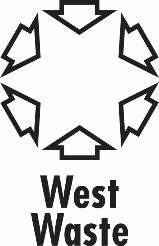 JOB APPLICATION FORMPlease complete this form and return by post to address below or email recruit@westlondonwaste.gov.uk by 5pm on the 28th of June 2019 West London Waste AuthorityUnit 6, Britannia Court, The Green West Drayton UB7 7PNThe Authority recognises its responsibilities under the Sex Discrimination Act 1975, the Race Relations Act 1976 and the Disability Discrimination Act 1995, and seeks to be an equal opportunity employer.Canvassing of Members or officers of the Authority either directly or indirectly in relation to any appointment under the Authority shall disqualify the candidate for the appointment. This form, when completed, should be signed and returned to the Assistant Director (Resources) at the address below to arrive not later than the published closing date.YOUR DETAILSYOUR EXPERIENCEPost  titleClosing date for applicationsSurname / Family nameForename(s)Postal AddressPostcodeTelephoneDaytimeDaytimeEveningsEveningsEveningsMobileMobileTelephoneEmail addressNational Insurance NumberAre you eligible to work in the UK/European Economic Areas? (see guidance notes)Are you eligible to work in the UK/European Economic Areas? (see guidance notes)YesYesNoNoAre you required to hold a Work Permit/Certificate of Registration? Are you required to hold a Work Permit/Certificate of Registration? YesYesNoNoDo you hold a UK/EEA clean Drivers’ Licence? (please tick)Do you hold a UK/EEA clean Drivers’ Licence? (please tick)FullFullProvisionalProvisionalYour current / most recent employmentYour current / most recent employmentYour current / most recent employmentYour current / most recent employmentYour current / most recent employmentYour current / most recent employmentYour current / most recent employmentYour current / most recent employmentYour current / most recent employmentYour current / most recent employmentEmployer DetailsEmployer DetailsDates of employmentDates of employmentFrom:To:Job Title and brief description of main duties and responsibilitiesJob Title and brief description of main duties and responsibilitiesGrade / SalaryGrade / SalarySickness record (over last 2 years)Sickness record (over last 2 years)instancesinstancesdaysReasons for leaving (if appropriateReasons for leaving (if appropriateNotice period (if applicable)Notice period (if applicable)EducationPlease give details of your education, qualifications and training, starting with secondary school.EducationPlease give details of your education, qualifications and training, starting with secondary school.EducationPlease give details of your education, qualifications and training, starting with secondary school.EducationPlease give details of your education, qualifications and training, starting with secondary school.EducationPlease give details of your education, qualifications and training, starting with secondary school.EducationPlease give details of your education, qualifications and training, starting with secondary school.EducationPlease give details of your education, qualifications and training, starting with secondary school.EducationPlease give details of your education, qualifications and training, starting with secondary school.EducationPlease give details of your education, qualifications and training, starting with secondary school.EducationPlease give details of your education, qualifications and training, starting with secondary school.School / EstablishmentDates (from – to)Dates (from – to)Dates (from – to)Dates (from – to)Qualifications achievedQualifications achievedQualifications achievedGradesGradesEmployment historyPlease give details of your previous roles (most recent first)Employment historyPlease give details of your previous roles (most recent first)Employment historyPlease give details of your previous roles (most recent first)Employment historyPlease give details of your previous roles (most recent first)Employer detailsDates (from – to)Main dutiesReason for leavingTrainingPlease give details of relevant training you have undertakenTrainingPlease give details of relevant training you have undertakenTrainingPlease give details of relevant training you have undertakenTrainingPlease give details of relevant training you have undertakenCourse TitleDates (from – to)Brief descriptionAccreditationSupporting StatementPlease tell us how you think you meet the attributes given in the Person Specification and Job Description for this role, using examples from either your work or personal life.  Please continue on additional sheets if necessaryReferencesWe require two references, preferably from previous employers.  These will not be normally taken up until a job offer has been made, but please indicate if you do not wish us to contact them with your prior approvalReferencesWe require two references, preferably from previous employers.  These will not be normally taken up until a job offer has been made, but please indicate if you do not wish us to contact them with your prior approvalName:Job Title:Address:Telephone:Email:NotesName:Job Title:Address:Telephone:Email:NotesRehabilitation of Offenders Act 1974If you have any convictions which are not spent please set out the details, including the date(s) below:(Please refer to the guidance notes for further information)Declaration This authority is under a duty to protect the public funds it administers. To fulfil this duty the information you have provided within your application may be used for the prevention and detection of fraud. It may also share this information with other bodies administering public funds solely for these purposes.Declaration This authority is under a duty to protect the public funds it administers. To fulfil this duty the information you have provided within your application may be used for the prevention and detection of fraud. It may also share this information with other bodies administering public funds solely for these purposes.Declaration This authority is under a duty to protect the public funds it administers. To fulfil this duty the information you have provided within your application may be used for the prevention and detection of fraud. It may also share this information with other bodies administering public funds solely for these purposes.Declaration This authority is under a duty to protect the public funds it administers. To fulfil this duty the information you have provided within your application may be used for the prevention and detection of fraud. It may also share this information with other bodies administering public funds solely for these purposes.I declare that the information on my application form is correct and understand that it forms part of the basis of my engagement and may be used for registered purposes under the Data Protection Act 1998. I authorise the West London Waste Authority to validate the information supplied. I understand that providing deliberately false or misleading information will disqualify me from appointment or if appointed may lead to dismissal.I will declare to the West London Waste Authority, if appointed, my intention to continue to work for another employer or on a self employed basis (under the Working Time Directive).I declare that the information on my application form is correct and understand that it forms part of the basis of my engagement and may be used for registered purposes under the Data Protection Act 1998. I authorise the West London Waste Authority to validate the information supplied. I understand that providing deliberately false or misleading information will disqualify me from appointment or if appointed may lead to dismissal.I will declare to the West London Waste Authority, if appointed, my intention to continue to work for another employer or on a self employed basis (under the Working Time Directive).I declare that the information on my application form is correct and understand that it forms part of the basis of my engagement and may be used for registered purposes under the Data Protection Act 1998. I authorise the West London Waste Authority to validate the information supplied. I understand that providing deliberately false or misleading information will disqualify me from appointment or if appointed may lead to dismissal.I will declare to the West London Waste Authority, if appointed, my intention to continue to work for another employer or on a self employed basis (under the Working Time Directive).I declare that the information on my application form is correct and understand that it forms part of the basis of my engagement and may be used for registered purposes under the Data Protection Act 1998. I authorise the West London Waste Authority to validate the information supplied. I understand that providing deliberately false or misleading information will disqualify me from appointment or if appointed may lead to dismissal.I will declare to the West London Waste Authority, if appointed, my intention to continue to work for another employer or on a self employed basis (under the Working Time Directive).Signed:Date: